		1(3)						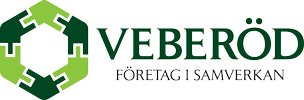 Protokoll Årsmöte 25 augusti 2022Veberöds FöretagarföreningPlats: Körsbärsdalen B & B§1	Mötet öppnas av ordförande Madeleine Månsson som hälsar alla välkomna.§2	Har mötet utlyst på rätt sätt?Ja. 11 juli via vår facebookgrupp, 6 aug via vår facebookgrupp, där det även gick och anmäla sig, 9 aug via mail till alla medlemmar och möjlighet att anmäla sig via mail, 17 aug skickades dagordning och årsberättelse ut till alla medlemmar via mail.§3	 Fastställande av dagordning – OK§4	Val av mötesordförande och sekreterare för möte –mötesordförande Bo-Inge Svenssonsekreterare Pernilla Christensson§5	 Val av protokolljusterare – Bengt Olsson & Tom Martinsson§6 	a. Årsberättelse – Bo-Inge läste upp den och godkännesb. Balans och resultaträkning- bokhållare Lars-Peter Jönsson gick igenom den och den godkändes§7	 Revisionsberättelse – revisor Henrik Toremalm läste upp den och den godkändes§8	 Frågan om ansvarsfrihetför styrelsen- JA§9	 Fastställande av antalet styrelseledamöter och suppleanter, 6 st (5 st & 1 vakans)					2(3)§10 	a. Val av ordförande för kommande verksamhetsår – Madeleine Månssonb. Val suppleanter för 1 år – Lis-Lott Anderssonc. Val av valberedning för 1 år – Fredrik Sivermark & Sofie Sivermarkd. Val av revisor – Henrik Toremalm§11	 Behandling av ev. inkomna förslag (motioner/propositioner ) från medlemmar eller styrelseInga inkommande§12	Fastställande av medlemsavgifter för 2023400 kr fördelat på medlemsavgift 200 kr och serviceavgift 200 kr§13	 Övrigt Skyltsöndag – Söndagen den 27 nov, Eva Jönsson drar i alla trådar och första mötet är den 31 aug, Lis-Lott Andersson & Pernilla Christensson sitter med i gruppen från Vff.Gemensamma träffar med Vi företagare i Dalby och Genarp ff- Träffas sista onsdagen i månaden på Gästis i Dalby. Inbjudan går ut på facebook och i fortsättningen via mail till alla våra medlemmar. Det är även på gång att det ska anordnas föreläsningar och företagsmässa tillsammans. Inger Svensson har varit på ett möte, vidare info kommer.  Onsdagsträffarna är populära och vissa av medlemmarna har varit där & det är mycket trevligt. Prat och en god bit mat till förmånligt pris. Julmiddag, önskar medlemmarna det? – JA, förslag på Östarp. Kan vara sista året detta underbara ställe finns för det ligger till försäljning. Vem vill inte missa Sveriges bästa julbord. Styrelsen kollar.Medlemsträffar förslag –Träff på solcellsparken Sjöbo, hur ser denna anläggning ut, viktigt för oss alla? Jan Malmgren har kontakt AW/umgås över en bit mat & prata om vad som händer just nu för oss företagare ex puben. Vill även bjuda in Vi företagare i Dalby & Genarp ff. Tanke om el- Inger Svensson kom med en tanke om, kan vi agera/tänka/göra angående våra höga el kostnader som vi har just nu har. Vi alla är överens om att detta inte kommer att hålla i längden. Ett brev ska skrivas och skickas till Lunds kommun, 				3(3)			Näringslivsenheten. Inger håller i tråden och vi ser vad vi kan få ihop. Vi vill bara visa att vi också finns och har det jobbigt med denna kostnad. Solcellspark Veberöd? Jan Malmgren har tagit detta med byarådet. Vi får se vad som händer. Biosfärfestivalen – den 10-18 september. Lund, Sjöbo och Eslövs kommun är med. De strävar att utses som ett av UNESCO:s biosfärsområden i världen.  Det ligger olika förslag på var ett kontor ska ligga, ett förslag är att kontoret ska vara på Hasslemölla och ev. i väntan på att det huset blir färdigställt på Smarta Byar i Veberöd. Det kommer mer info.  §14	Mötet avslutasVeberöd 2022-    -    ________________________Sekreterare Pernilla ChristenssonJusterare____________________________		____________________________Bengt Olsson				Tom Martinsson 